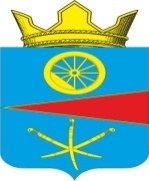 АДМИНИСТРАЦИЯ ТАЦИНСКОГО  СЕЛЬСКОГО ПОСЕЛЕНИЯТацинского  района Ростовской  областиПОСТАНОВЛЕНИЕ29 декабря 2018 г.     		        № 301	            ст.ТацинскаяВ соответствии с постановлением Администрации Тацинского сельского поселения от 25.10.2018 № 229 «Об утверждении Методических рекомендаций по разработке и реализации муниципальных  программ Тацинского сельского поселения», решением Собрания депутатов Тацинского сельского поселения от 27.12.2017 года № 77 «О бюджете Тацинского сельского поселения Тацинского района на 2018 год и на плановый период 2019 и 2020 годов» с изменениями и дополнениями, -П О С Т А Н О В Л Я Ю :Приложение постановления Администрации Тацинского сельского поселения от 29.12.2017 года № 355 «Об утверждении Плана реализации на 2018 год муниципальной программы «Формирование современной городской среды на территории Тацинского сельского поселения» изложить в новой редакции согласно приложению. Постановление вступает в со дня его подписания.Контроль за выполнением настоящего постановления возложить на заместителя Главы Администрации Тацинского сельского поселения Пономарева В.А. Глава Администрации Тацинского        сельского  поселения                                                             А.С. ВакуличПриложение к постановлению Администрации Тацинского сельского поселения от 29.12.2018 года № 299. Планреализации муниципальной  программы «Формирование современной городской среды на территорииТацинского сельского поселения» на 2018 год<1> По строке «Мероприятие» указывается специалист администрации, курирующий данное направление. По строке «Контрольное событие муниципальной программы» указывается руководитель, а также специалист администрации, курирующий данное направление. <2> Объем расходов приводится на очередной финансовый год. О внесении изменений в постановление Администрации Тацинского сельского поселения от 29.12.2017 г. № 355  «Об утверждении Плана реализации на 2018 год муниципальной программы «Формирование со-временной городской среды на территории Тацинского сельского поселения»   № п/пНаименование подпрограммы,основного мероприятия,мероприятия ведомственной целевой программы, контрольного события программыОтветственный 
 исполнитель  
  (заместитель руководителя ОИВ/ФИО)Ожидаемый результат  (краткое описание)Срок    
реализации 
  (дата)Объем расходовОбъем расходовОбъем расходовОбъем расходовОбъем расходов№ п/пНаименование подпрограммы,основного мероприятия,мероприятия ведомственной целевой программы, контрольного события программыОтветственный 
 исполнитель  
  (заместитель руководителя ОИВ/ФИО)Ожидаемый результат  (краткое описание)Срок    
реализации 
  (дата)всегообластной
   бюджетобластной
   бюджетместный бюджетвнебюджетные
источники12345677910муниципальная программа Тацинского сельского поселения «Формирование современной городской среды на территорииТацинского сельского поселения»муниципальная программа Тацинского сельского поселения «Формирование современной городской среды на территорииТацинского сельского поселения»муниципальная программа Тацинского сельского поселения «Формирование современной городской среды на территорииТацинского сельского поселения»муниципальная программа Тацинского сельского поселения «Формирование современной городской среды на территорииТацинского сельского поселения»муниципальная программа Тацинского сельского поселения «Формирование современной городской среды на территорииТацинского сельского поселения»муниципальная программа Тацинского сельского поселения «Формирование современной городской среды на территорииТацинского сельского поселения»муниципальная программа Тацинского сельского поселения «Формирование современной городской среды на территорииТацинского сельского поселения»муниципальная программа Тацинского сельского поселения «Формирование современной городской среды на территорииТацинского сельского поселения»муниципальная программа Тацинского сельского поселения «Формирование современной городской среды на территорииТацинского сельского поселения»Подпрограмма 1  «Благоустройство общественных территорий Тацинского сельского поселения»01.01.2018-31.12.201825963,825963,824522,51441,3      01Основное мероприятие 1.1. Расходы на реализацию мероприятий по благоустройству общественных территорий Тацинского сельского поселенияЗаместитель Главы администрации Тацинского сельского поселения В.А.ПономаревПроведение благоустроительных работ01.01.2018-31.12.201826315,826315,824522,51290,702Мероприятие 1.3. Проведение контроля  за выполнением работ в части благоустройства общественных территорийЗаместитель Главы администрации Тацинского сельского поселения В.А.ПономаревОсуществление контроля по выполнению работ01.01.2018-31.12.2018150,6150,60150,60Контрольное событие  муниципальной программы 1.1    Заместитель Главы администрации Тацинского сельского поселения В.А.ПономаревВсе мероприятия провести в полном объеме01.01.2018-31.12.2018XXXXXИтого по муниципальной  
программеXX25963,825963,824522,51441,3     0